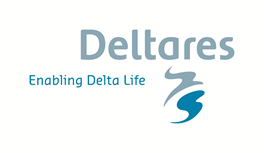 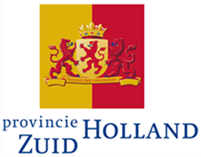 Paraplu-overeenkomsttussenProvincie Zuid-HollandenStichting DeltaresPARAPLU-OVEREENKOMST PROVINCIE ZUID HOLLAND EN DELTARES ondergetekenden:Provincie Zuid-Holland, gevestigd te Den Haag, te dezen rechtsgeldig vertegenwoordigd door de heer R.A. Janssen in zijn hoedanigheid van gedeputeerde, hierna te noemen: de “Provincie”,Stichting Deltares, gevestigd te Delft, te dezen rechtsgeldig vertegenwoordigd door de heer R.I.F. Thiemann in zijn hoedanigheid van directeur, hierna te noemen: “Deltares”,de Provincie en Deltares hierna gezamenlijk ook aangeduid als “Partijen” en ieder afzonderlijk ook aangeduid als “Partij”In aanmerking nemende dat:de Provincie als middenbestuur de verantwoordelijkheid heeft om Zuid-Holland duurzaam en evenwichtig te vormen en daarbij gebruik te maken van haar positie, kennis en netwerk;de kerntaken van de provincie liggen op het gebied van ruimte, economie, mobiliteit, natuur, water, cultureel erfgoed en bestuur;Zuid-Holland zich als Deltaprovincie gesteld ziet voor grote uitdagingen op het gebied van de fysieke leefomgeving, in het bijzonder betreffende de verandering van het klimaat, bodemdaling en de transitie richting een koolstofarme economie;de Provincie nationaal en internationaal wil uitblinken en de toon zetten in het bedenken van oplossingen voor deze maatschappelijke vraagstukken van vandaag én morgen (slimmer, schoner, sterker) en hierbij als proeftuin voor nieuwe ideeën wil dienen;deze uitdagingen vragen om structurele ontwikkeling en borging van kennis en inzet van unieke expertise;de Provincie wil investeren in versterking van de Zuid-Hollandse kenniseconomie, waaronder de topsector Water- en Deltatechnologie, door middel van versterking van haar relaties met relevante kennisinstellingen;Deltares opgericht is als het Delta-instituut van Nederland voor strategisch en toegepast onderzoek, alsmede specialistisch advies voor deltavraagstukken voor Nederlandse overheden en bedrijven; Deltares met haar onderscheidende kennis en specialistisch advies ook op de internationale markt actief is om via buitenlandse projecten kennis te ontwikkelen, die ook in Nederland kan worden toegepast, om excellente Nederlandse kennis en kunde elders beschikbaar te maken, en om de internationale concurrentiepositie van het Nederlandse bedrijfsleven te versterken; Deltares aangewezen is als groot technologisch instituut (GTI) en aangemerkt wordt als TO2 instituut en uit dien hoofde tot functie en kerntaak heeft het (mede) ontwikkelen en overdragen (o.a. middels het geven van trainingen) van kennis en technologie op technologisch gebied van integraal waterbeheer, waterveiligheid, waterbouw en -beheer en onderhoud van waterstaatkundige werken, grondwater, bodembeheer, geologie, benutting van de ondiepe ondergrond, geo-engineering, grondconstructie, interactie en ruimtelijke inpassing van infrastructuur en waterstaatkundige werken;de adviespraktijk bepalend is voor de vraag naar en bruikbaarheid van de hiervoor genoemde kennis en dat Deltares daarom aansluiting op die praktijk nodig heeft om haar kennisontwikkeling te kunnen programmeren en valideren; de kennis die in de strategische onderzoeksprogrammering door Deltares wordt ontwikkeld ter beschikking komt van de afnemers van haar adviezen en dat deze kennis voorts wordt overgedragen en gedeeld door het aan de praktijk ter beschikking stellen van modellen, trainingen en instrumentatie;Deltares een unieke instelling is in Europa door de wijze  waarop civiel-technische, geo-technische en geologische kennis en kunde rond delta-vraagstukken  bijeen gebracht is;  de dienstverlening van Deltares een onlosmakelijk onderdeel van haar missie als Delta Instituut en het daarmee samenhangende onderzoek- en ontwikkelingsprogramma is, en een breder belang dient dan alleen de afhandeling van een specifieke adviesopdracht, dan wel onderzoek en ontwikkelopdracht;Constateren partijen dat: Zuid-Holland al eeuwenlang leefbaar en welvarend is door zich telkens weer aan te passen aan gewijzigde omstandigheden. Dit adaptief vermogen heeft het gebied en haar inwoners gevormd en een sterke kennisbasis opgeleverd. Hierdoor kijkt de wereld naar Zuid-Holland als het gaat om ‘leven in een delta’. Klimaatverandering, bodemdaling en de energietransitie vragen om nieuwe antwoorden. Alhoewel Delta Beslissingen zijn vastgesteld  in het Deltaprogramma, vraagt  de uitwerking om een regionale aanpak. Gebiedsontwikkelingen bieden mogelijkheden voor het ontwikkelen van nieuwe concepten en het implementeren van duurzame oplossingen. Daarin kunnen klimaatadaptatie en het omgaan met bodemdaling worden verbonden aan trends en ontwikkelingen als verstedelijking, circulaire economie en de energietransitie; dergelijke complexe vraagstukken vragen om nieuwe vormen van samenwerking tussen overheden, het bedrijfsleven, maatschappelijke organisaties en de kenniswereld. Dit levert een zoektocht op naar een andere verdeling van verantwoordelijkheden, nieuwe financieringsvormen en besluitvorming. Deze ‘lerende praktijk’ biedt volop kansen voor innovaties en zal leiden tot nieuwe handelings-perspectieven. Zuid-Holland wil de wereld blijvend inspireren; vanuit dit besef en hun toonaangevende positie streven de Provincie en Deltares gezamenlijk naar het vergroten van het handelingsperspectief voor duurzaam leven en werken in de Zuid-Hollandse delta en het versterken van de kennisbasis van bodem- en waterbeheer; Partijen in dat verband gesprekken hebben gevoerd over hun gezamenlijke visie, en voor beide Partijen relevante thema’s, onderwerpen en concrete terreinen;Specifieke diensten  van Deltares aan te merken zijn als diensten betreffende onderzoek en ontwikkeling (“O&O”) in de zin van artikel 2.24 sub g Aanbestedingswet 2012, dan wel vallen onder de situatie dat de opdracht slechts door Deltares kan worden verricht, als bedoeld in van artikel 2.32 lid 1 sub b van de Aanbestedingswet 2012;dat gezien de hierboven genoemde omstandigheden de opdrachtverlening voor specifieke diensten in beginsel onderhands (zonder aanbesteding) aan Deltares kan geschieden, mits voldaan aan de eisen van O&O, dan wel dat alleen Deltares de opdracht kan uitvoeren in verband met haar unieke kennis en positie als kennisinstituut;in deze Paraplu-overeenkomst de voorwaarden worden neergelegd die van toepassing zijn op opdrachten voor diensten die de Provincie voornemens is om op grond van deze Paraplu-overeenkomst aan Deltares te gunnen gedurende de looptijd van deze Paraplu-overeenkomst.Partijen committeren zich aan de nota Scheiding van Belang zoals gepubliceerd door Rijkswaterstaat, zie bijgevoegd als Bijlage 1. Indien van toepassing nemen Partijen maatregelen teneinde belangenverstrengeling te voorkomen.Komen het volgende overeen:Artikel 1: Onderwerp en reikwijdte van de Paraplu-overeenkomst De Provincie en Deltares bepalen gezamenlijk welke projecten vallen onder de werking van deze Paraplu-overeenkomst en leggen dit vast in een jaarplan. Deltares voert in het kader van de Paraplu-overeenkomst opdrachten uit die, mede gelet op haar kerntaak, aan te merken zijn als diensten betreffende onderzoek en ontwikkeling (“O&O”) in de zin van artikel 2.24 sub g Aanbestedingswet 2012, dan wel vallen onder de situatie dat de opdracht slechts door Deltares kan worden verricht, als bedoeld in de zin van artikel 2.32 lid 1 sub b van de Aanbestedingswet 2012;De onder deze Paraplu-overeenkomst te verrichten opdrachten  hebben uitsluitend betrekking op adviesopdrachten die enkel door Deltares kunnen worden verricht en onderzoek en ontwikkelopdrachten op, onder andere, de volgende domeinen: waterveiligheid, bodem- en waterbeheer, ruimtelijke adaptatie, bodemdaling en energie. De ingevolge artikel 1, lid 1 geselecteerde bundel van projecten wordt door Partijen vastgelegd in het zogenoemde jaarplan en per project uitgewerkt in een aparte projectovereenkomst, conform het bepaalde in artikel 7 van deze Paraplu-overeenkomst.Artikel 2: Duur, evaluatie en verlenging Paraplu-overeenkomst De Paraplu-overeenkomst wordt aangegaan voor een periode van twee-en-een-half jaar, aldus met ingang van 1 juni 2017 tot en met 31 december 2019. De looptijd van opdrachten die zijn verleend onder deze Paraplu-overeenkomst kunnen de genoemde looptijd van de Paraplu-overeenkomst overschrijden. Jaarlijks, voor afloop van het kalenderjaar wordt de samenwerking geëvalueerd op basis van de projecten die onder de Paraplu-overeenkomst zijn uitgevoerd. Indien de evaluatie daartoe aanleiding geeft, kan deze Paraplu-overeenkomst schriftelijk worden gewijzigd in overeenstemming met artikel 6 van deze Paraplu-overeenkomst. Tegen het einde van de Paraplu-overeenkomst vindt er een eindevaluatie plaats. De Paraplu-overeenkomst kan na overleg tussen en instemming van Partijen schriftelijk worden verlengd. Een eventuele verlenging van de Paraplu-overeenkomst wordt daarbij vooraf ter goedkeuring en besluitvorming voorgelegd aan de Gedeputeerde Staten van de Provincie.Artikel 3: Gunning Deze Paraplu-overeenkomst omvat opdrachten in de zin van artikel 7:400 BW. In geval van het verrichten van diensten in het kader van inhuur, inlening of detachering zullen Partijen schriftelijk nadere afspraken maken, voor zover nodig.De opdrachten die voortvloeien uit de projecten die onder deze Paraplu-overeenkomst vallen worden zonder nadere uitvraag bij andere partijen  gegund aan Deltares. Opdrachtgever vermeldt, in een op deze Paraplu-overeenkomst gebaseerde offerte(aanvraag) dat de beoogde opdracht valt onder de uitzondering van artikel 2.24 onder g van de Aanbestedingswet 2012, dan wel de uitzondering van artikel 2.32 lid 1 sub b van de Aanbestedingswet 2012. Als Bijlage 2 is bijgevoegd een stappenschema met de vaak toepasbare uitzonderingen op de aanbestedingsplicht in geval van opdrachtverlening aan Deltares onder deze Paraplu-overeenkomst. Indien niet wordt voldaan aan deze eisen, zal de opdracht in kwestie worden aanbesteed volgens de vigerende (Europese of nationale) regelgeving.Opdrachtgever verstrekt en Deltares verricht binnen deze Paraplu-overeenkomst geen opdrachten voor diensten die routinematig kunnen worden uitgevoerd door (commerciële) ingenieursbureaus of -diensten. Het verstrekken van opdrachten onder deze Parapluovereenkomst zal slechts plaatsvinden als bestaande raamovereenkomsten en/of een door de Provincie ingesteld dynamisch aankoopsysteem geen oplossing biedt voor de behoeftestelling.Artikel 4: Te hanteren tarievenHet door Opdrachtnemer gehanteerde tarief wordt door Opdrachtnemer jaarlijks vastgesteld en is vast voor de duur van het uitvoeringsjaar.Artikel 5: Samenwerking met derdenVoor projecten die vallen onder deze Paraplu-overeenkomst wordt, indien mogelijk, samenwerking gezocht met andere partijen, zoals bijvoorbeeld met andere overheden, kennisinstellingen en het bedrijfsleven.Artikel 6: Wijziging en beëindigingAfwijkingen van deze Paraplu-overeenkomst zijn slechts bindend voor zover zij tussen Partijen schriftelijk zijn overeengekomen.Deze Paraplu-overeenkomst kan tussentijds met instemming van beide Partijen in onderling overleg worden beëindigd. In een dergelijk geval maken Partijen, specifiek over de op dat moment lopende projecten, nadere afspraken over de consequenties van de beëindiging. Artikel 7: Toepasselijke voorwaardenOp alle opdrachten en diensten die op basis van deze Paraplu-overeenkomst worden uitgevoerd zijn de Algemene Inkoopvoorwaarden Provincies 2015 voor de levering van diensten van toepassing, voor zover daarvan niet wordt afgeweken in deze Paraplu-overeenkomst en de bij deze Paraplu-overeenkomst behorende Bijlage 2.Indien de specifieke omstandigheden van een opdracht dat vereisen, bv. betreffende intellectueel eigendom, kunnen Partijen van de voorgaande voorwaarden afwijkende bepalingen in een projectovereenkomst opnemen, deze afwijkende bepalingen gaan in dat geval voor op het bepaalde in deze Paraplu-overeenkomst en de Algemene Inkoopvoorwaarden Provincies 2015 voor de levering van diensten.[handtekeningenpagina volgt hierna]aldus verklaard en ondertekend in tweevoud:namens Provincie Zuid-Holland,Naam	________________Functie	Datum	________________Handtekening	________________Namens Deltares,Naam	________________Functie	Datum	________________Handtekening	________________BIJLAGEN:Bijlage	1: Vigerende versie Nota Scheiding van Belang zoals gepubliceerd door RijkswaterstaatBijlage	2: Stappenschema UitzonderingenBijlage	3: Aanpassingen op de Algemene Inkoopvoorwaarden Provincies 2015 voor leveringen en dienstenBIJLAGE 1Vigerende versie van de Nota Scheiding van Belang zoals gepubliceerd door Rijkswaterstaat.In de digitale versie apart bijgevoegd als pdfBIJLAGE 2Stappenschema UitzonderingenIn de digitale versie apart bijgevoegd als pdf